Task:Sigmund Freud.Carl JungAlbert Einstein. Jung.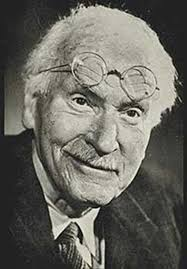 Who were these men?What theories have they contributed? In a ‘nutshell’ write a description of  their ideas.How might these ideas be evident in the Art created during their time?